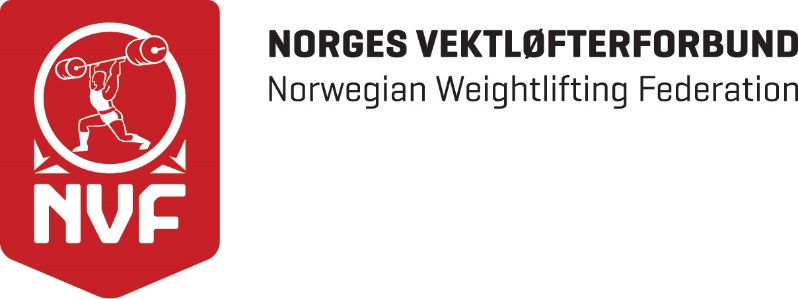                             Tilsluttet:								Norges Idrettsforbund & Olympiske komité							Nordiska Tyngdlyftningsförbundet							European Weightlifting Federation							International Weightlifting FederationNVFs styremedlemmer, vara og sportssjefKlubberKretser/RegionerKontrollkomité												Referat fra styremøte på Gardermoen 20. oktober 2016Referat fra styremøte 3-2016 26. januar ble enstemmig godkjent pr. e-post.SAKER VEDTATT AV STYRET PÅ E-POST SIDEN FORRIGE STYREMØTE-	Ingen sakerVIDEREFØRTE SAKER: NYE SAKER:Saker vedtatt av styret på e-post siden forrige møte:-	Ingen sakerSaker vedtatt av AU siden forrige møte:-	Etteranmelding av løftere fra IL Brodd og T & IL National til NM 5-kamp ble godkjent mot at de betalte 300 kroner i gebyr pr. løfter til NVF.-	Etteranmelding av en løfter fra Lørenskog AK til Norges Cup 3. runde ble godkjent.-	Etteranmelding av en løfter fra Stavanger VK til NM 5-kamp ble godkjent mot at de betalte 300 kroner i gebyr til NVF.-	AK Bjørgvin og Hitra VK måtte betale dobbel startkontingent til NM 5-kamp, da de ikke betalte innen fristen.Referatsaker:-	Larvik AK har fått approbert seriestevne 03.09.16.-	AK Bjørgvin har fått approbert seriestevne-kvalifiseringsstevne 07.09.16.-	Larvik AK har fått approbert seriestevne 10.09.16.-	Stavanger AK har fått approbert seriestevne-kvalifiseringsstevne 10.09.16.-	AK Bjørgvin har fått approbert nybegynnerstevne 15.09.16.	-	Spydeberg Atletene har fått approbert seriestevne 16.09.16.-	Vigrestad IK har fått approbert seriestevne 19.09.16.-	Tønsberg-Kameratene har fått endret dato på seriestevne fra 23.09.16 til 21.09.16.-	Grenland AJ har fått endret dato på seriestevne fra 27.09.16 til 26.09.16.-	Vigrestad IK har fått endret dato på seriestevne fra 26.09.16 til 28.09.16.-	Trondheim AK har fått approbert nybegynnerstevne 06.10.16 og 13.10.06.-	Nidelv IL har fått approbert nasjonalt stevne 19.10.16.-	Nidelv IL har fått approbert nasjonalt stevne 19.10.16.-	Hitra VK har fått approbert nasjonalt stevne 30.11.16.Dato/sted for neste styremøte: Tirsdag 13. desember GardermoenTilstede:Per Mattingsdal, Tryggve Duun, Ove Varlid, Arne Grostad, Arne H. PedersenForfall:Katarina S. Hoff, Kira Ingelsrudøyen, Torstein DæhlinReferent:Arne H. PedersenSak 1/16Sak 1/16Budsjett/regnskap 2016Behandles senere.Budsjett/regnskap 2016Behandles senere.Budsjett/regnskap 2016Behandles senere.Sak 39/12Sak 39/12Strategiplan 2013 – 2016Strategiplan 2013 – 2016Strategiplan 2013 – 20161.1.Tiltaksplan for 2016Tiltaksplanen er stort sett i rute.2.2.Trenerutvikling
Det er et mål at den siste modulen av Trener 2 skal være ferdig utviklet i løpet av januar 2017.  I så fall tar vi sikte på at kurs i denne modulen kan avholdes i tidlig i 2017, trolig i februar/mars.Jarleif Amdal, Gunnar Reiakvam og Jostein Frøyd er spurt om å bidra til utvikling av Trener 3. De har takket ja til dette, og det vil bli funnet et passe tidspunkt for et møte med dem. Man har sett for seg et møte ifb trenerkurs i Trondheim før jul, men dette ser ut til å måtte utsettes litt.3.3.Funksjonell treningskultur for toppidrett
Prosjekt EM 2017 vil ha nåværende trener som ansvarlig.Det vil bli holdt 3-4 treningssamlinger fram mot EM 2017. Kompensasjon for dette arbeidet vil bli som for arbeid med stevnesystemet på større mesterskap, dvs. 3 000 kroner pr. samling (som forutsettes å være helgesamlinger).Det ble bestemt at til EM i alle aldersgrupper skal sportsutvalget vurdere, og deretter legge fram for styret forslag om en kvinnelig og en mannlig utøver, men dette innebærer ikke automatisk at det uansett nivå skal sendes to utøvere til alle EM. Det skal alltid ligge en kvalifisert begrunnet vurdering til grunn dersom kvalifiseringskravene skal fravikes.  Dersom det skal tas ut noen utover dette, må poengkravet oppfylles.Følgende poengkrav ble vedtatt:Det vil også bli satt krav til deltakelse i EM U15 år.EM Junior og U23Følgende er tatt ut:EM Junior: Rebekka Tao Jacobsen, Larvik AK, Emma Hald, AK Bjørgvin, og Eskil Andersen, Stavanger VK.EM U23: Sarah Hovden Øvsthus, AK Bjørgvin, og Roger M. Myrholt, Tønsberg-Kameratene.Trenere: Gunnar Reiakvam og Jostein Frøyd.Egenandel settes til 2 000 kroner + 1 500 kroner for 3 ekstra netter.AntidopingkontraktAntidopingkontrakten for landslaget må revideres. Antidopingutvalget tar seg gav det.4.4.OrganisasjonsutviklingNy strategiplan for den neste 8 årene er under utarbeidelse. Den innebærer bl.a. omorganisering ved at sterke og funksjonelle regioner opprettes, og vil få en mer framtredende rolle enn i dag. 5.Samhandling med NIFSportssjef Arne Grostad skal delta på møte med NIF 21. oktober om nye rapporterings prosedyrer.  President Per Mattingsdal skal delta på Styrelederforum onsdag 9. november.6.Integrering av funksjonshemmedeIkke noe nytt å rapportere.7.Idrettens BarnerettigheterIkke noe nytt å rapportere.8.Idrettens ungdomsrettigheterIkke noe nytt å rapportere.Idrettens ungdomsrettigheterIkke noe nytt å rapportere.Sak 27/13Sak 27/13Whereabouts i ADAMSAntidopingutvalget og sportssjef følger opp utøverne. Det er under kontroll.Whereabouts i ADAMSAntidopingutvalget og sportssjef følger opp utøverne. Det er under kontroll.Whereabouts i ADAMSAntidopingutvalget og sportssjef følger opp utøverne. Det er under kontroll.Sak 29/13Sak 29/13EM Senior 2016Evalueringsmøte er holdt i Førde 6. oktober. Stian Grimseth hadde laget et godt dokument til møtet. Dette viste at mesterskapet i det store og det hele hadde vært vellykket.Regnskapet vil ikke bli avsluttet før neste år, men det ligger an til et godt overskudd.EM Senior 2016Evalueringsmøte er holdt i Førde 6. oktober. Stian Grimseth hadde laget et godt dokument til møtet. Dette viste at mesterskapet i det store og det hele hadde vært vellykket.Regnskapet vil ikke bli avsluttet før neste år, men det ligger an til et godt overskudd.EM Senior 2016Evalueringsmøte er holdt i Førde 6. oktober. Stian Grimseth hadde laget et godt dokument til møtet. Dette viste at mesterskapet i det store og det hele hadde vært vellykket.Regnskapet vil ikke bli avsluttet før neste år, men det ligger an til et godt overskudd.Sak 3/15Sak 3/15Rent SærforbundBasert på innspill på utviklingsseminaret 8. oktober og møte med Antidoping Norge er dokumentene Antidopingpolicy og Handlingsplan – Rent Særforbund endret av Antidopingutvalget (ADU), som består av Ove Varlid og Kira Ingelsrudøyen. Styret gikk gjennom endringene, og basert på dette vil Ove Varlid oppdatere dokumentene. Styret vil få dokumentene til gjennomsyn, før de sendes til Antidoping Norge.Rent SærforbundBasert på innspill på utviklingsseminaret 8. oktober og møte med Antidoping Norge er dokumentene Antidopingpolicy og Handlingsplan – Rent Særforbund endret av Antidopingutvalget (ADU), som består av Ove Varlid og Kira Ingelsrudøyen. Styret gikk gjennom endringene, og basert på dette vil Ove Varlid oppdatere dokumentene. Styret vil få dokumentene til gjennomsyn, før de sendes til Antidoping Norge.Rent SærforbundBasert på innspill på utviklingsseminaret 8. oktober og møte med Antidoping Norge er dokumentene Antidopingpolicy og Handlingsplan – Rent Særforbund endret av Antidopingutvalget (ADU), som består av Ove Varlid og Kira Ingelsrudøyen. Styret gikk gjennom endringene, og basert på dette vil Ove Varlid oppdatere dokumentene. Styret vil få dokumentene til gjennomsyn, før de sendes til Antidoping Norge.Sak 22/16Strategiplan 2017 – 2027Dokumentet ble gjennomgått og endret basert på Jarleif Amdals referat fra utviklingsseminaret 8. oktober.Endringer legges inn i kapitlene nevnt nedenfor. Endelig utforming vil bli å finne i neste utgave av dokumentet.Generelt: Delkapittel med styrets kommentarer tas bort.Kapittel 1 VirksomhetsidePunkt 2 under Formål utvides med: Det vises til Antidoping policy og beredskapsplan og handlingsplan – Rent Særforbund.Kapittel 3 VerdigrunnlagInnspill fra referatet bakes inn i 3.2. Det gjelder bla krav til ledere og trenere, god dialog og kommunikasjon vedrørende utført arbeid på en konstruktiv måte, slik at det ikke oppfattes som personlige angrep.Kapittel 4 HovedmålInnspill fra referatet bakes inn. Det gjelder at faktorer som glede, læring og det sosiale må vektlegges for å styrke rekruttering og motivasjon, spesielt for våre yngste utøvere.Kapittel 5 Innsatsområder5.1 Organisasjonsutvikling5.1.3 TiltakFølgende regioner videreføres eller opprettes:Nordenfjeldske vektløfterregion – Sør-Trøndelag, Nord-Trøndelag, Nordland, Troms     og FinnmarkNord-Vestlandet vektløfterregion – Sogn og Fjordane og Møre og RomsdalSør-Vestlandet vektløfterregion – Hordaland, Rogaland, Vest-Agder og Aust-AgderTelemark, Vestfold og Buskerud vektløfterregionØstlandet vektløfterregion – Østfold, Oslo, Akershus, Oppland og HedmarkFor nye regioner må det holdes stiftelsesmøter før jul. Det gjelder Nord-VestlandetSør-Vestlandet Telemark, Vestfold og Buskerud.President og generalsekretær vil forsøke å være tilstede på noen av disse møtene.Regionenes oppgaver:NVF vil i den grad det er mulig gi bistand til tiltak som regionene skal utføre. Oppgaver i henhold til lovnorm for særkretser/regioner, § 3.I tillegg skal hovedfokus være på følgende oppgaver:Ha egen regionstrenerArrangere treningssamlingerArrangere trenerkursArrangere dommerkursOpprette og drifte regionslagArrangere årlige regionsmesterskapFrister handlingsplan (gjelder fra 2017):Innen 1. september skal klubbene sende inn til sin region forslag til terminliste med stevner, treningssamlinger, sommerkurs, trenerkurs mv. for påfølgende år.Basert på dette lager regionene en handlingsplan og budsjett for påfølgende år og søker NVF om midler til de ulike tiltakene innen 1. oktober.Innen 1. mars i påfølgende år skal regnskap for foregående år sendes til NVF. NVFs kontrollkomite vil gjennomgå regnskapene og sjekke at midlene er brukt i h.h.t. handlingsplanen.Regionene skal også søke om støtte fra fylkene som regionene strekker seg over, i h.h.t. frister i de enkelte fylker.Regionene bør også søke å samarbeide seg imellom for gjennomføring av treningssamlinger.5.2 Aktivitetsutvikling5.2.1 MålØke antall registrerte vektløftere med 30 %To kvinner over 300 poengTo menn over 400 poeng5.2,2 StrategiTillegg til kulepunkt 2:Skape sterke rekrutteringsincentiver generelt, og spesielt i forhold til ungdom.5.2.3 TiltakLandslagsmodellenFor de aller beste og treningssamlinger for de 10-15 beste der samlingene går fra torsdag til søndag, og arrangementet roterer mellom de fem regionene.Ikke alle 10-15 må være med på alle samlinger. De som har problemer med å være med fra torsdag grunnet (for eksempel grunnet jobb) må få anledning til å være på samlingen i helgen, fredag til søndag eller lørdag til søndag.Det skal arrangeres 3-4 slike samlinger fram mot EM Senior 2017.Det skal gis tilbud om en ukesamling i utlandet for de som blir tatt ut til EM Senior.For å få kontinuitet i treningen vil nåværende trener, under en ny sportslig ansvarlig fra omtrent nyttår, fortsette som trener fram til EM Senior 2017 er ferdig.5.3 Utdanning/kompetanseInnspill fra referatet bakes inn. Det gjelder bl.a. å ta inn eksterne forelesere fra andre idretter eller utlandet i tilknytting til trenerutdanning eller årlig trenerseminar.5.4 AnleggsutviklingNytt delkapittel som skal haMålStrategiTiltakog skal være klart innen NVFs Ting 2017. Andre tiltak:Ansette ny Generalsekretær i 50 % stillingOverlapp med nåværende generalsekretær om mulig fra 1. januar 2017, ansettelse fra 1. april 2017.Forsøke å få på plass ny Sportslig ansvarlig i omtrent 25 % stillingMulig midlertidig sportslig ansvarlig fra januar/februar 2017. Ansettelse senest 1. april 2017.Se om det er mulig å ansette ny utdanningsansvarlig i ca 20 % stillingI løpet av første halvdel 2017. Sak 23/16Tiltaksplan for 2017Klubbene og regionene må melde inn tiltak for 2017 innen 1. desember 2016.Sak24/16Krav til Ren Utøver ved norske mesterskapKrav til Ren Utøver for deltakere i alle NM gjelder fra 01.01.2017. Unntak for utøvere under 15 år.  Det ble diskutert om dette skulle gjelde umiddelbart, men for å gjøre det så ryddig som mulig og unngå misforståelser og utrullingsproblemer ble det bestemt å ikke forhaste seg.Sak 25/16Norges Cup 2. runde – flytte fra NM Junior?Styret vedtok å flytte Norges Cup 2. runde fra NM Junior til KM 5-kamp, gjeldende fra 2017.Sak 26/16Utstyr etter EM Senior 2016Det er lagret ganske mye utstyr etter EM Senior 2016 i Naustdal.Styret vedtok at 1 treningssett menn, 190 kg, gis til hver av NM arrangørene i 2017, dvs. Tysvær VK, Vigrestad IK, Larvik AK, Breimsbygda IL/IL Brodd.Styret vedtok at 1 treningssett menn, 190 kg, og 2 stk. 25 kg vektskiver, gis til hver av de fire neste NM arrangører. Dvs. Gjøvik AK (NM Ungdom 2016), Vigrestad IK (NM Lag 2016), Tysvær VK (NM Veteran og NM Senior 2017) og Larvik AK (NM 5-kamp 2017). (Vigrestad AK er arrangør av NM Junior 2017, men vil bare få dette utstyret en gang).Resten av utstyret selges med 50 % rabatt.Ove Varlid setter opp en liste over utstyret med priser.Denne sende til klubbene, som så kan bestille utstyr. 